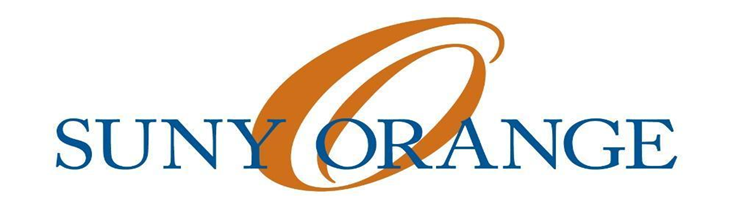 Newburgh Student Senate10-20-16Attendance: Clarissa, Rebeka, Jonny, Zippora, NyjahPresident’s Report Quote of the week "We are made wise not by the recollection . . ."Zipphora will get a card for former president Dr. William Richards family from NSS.Juan Carlos Explains how much we truly effect the school and how important it is. We are constantly learning. Juan Carlos explains important of timely fashionMust get things done properly.people look up to us. we represent SUNY orange and the Students Senate GearMadeline Torres-Diazif there is another issue at NACA or student assembly there will be no more NSS or NBOA students going as long as she works here. Stay away from Alcohol Do not be around anyone drinking or where its served.  SUNY orange is a no tolerance school. College association ICC November 1st 4pm to five pmBSU- Approved from BOA but pending must be recognized.PromotionsElection event  Vice President's Report Committees Zipphora asks about committees Jonny was canceled Rebeka goes tomorrow Nyjah goes tomorrow Clarissa’s is coming upIII.    Treasurer's ReportBudgetsBusiness club 3-1-0 Jonny abstains due to conflict of interestGame club3-1-0Rebeka abstains due to conflict of influence.  IV.   No Secretary’s Report for TodayV.     No Promotion's Chair Report VI.    Advisor’s ReportJuan Carlos chimed in throughout the meeting. He said all he had to say.  VII.   Open Forum 